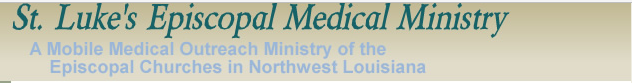 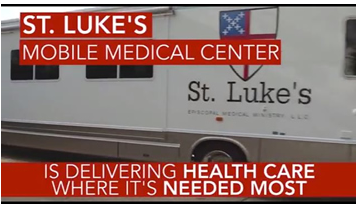 Where: Benton Counsel on Aging202 Sibley Benton, La 71006When: Every 3rd Tuesday of each month8:30 am – 12:00 pmWho:  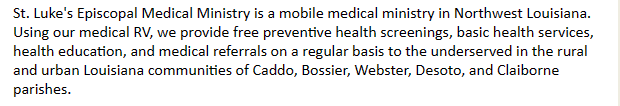 